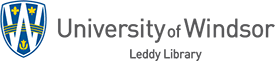 Country InformationThe following resources are starting points in the search for country information, from an international business perspective. Some of the resources are freely available on the web. Others are Leddy Library subscriptions and so, if you are off-campus, you will have to sign on with your University of Windsor ID and email password. If you do not find what you are looking for, please contact: Katharine Ball at (519) 253-3000 ext. 3852Start with the Leddy Library DatabasesEconomist Intelligence Unithttp://www.eiu.com.ledproxy2.uwindsor.ca/landing/corporate_landing_University_of_WindsorReputable, up-to-date information in a number of different databases, with overlapping coverage. Perhaps, start with the Country Reports: indepth analysis and forecasts for an individual country’s economy and political situation. Use the tabs at the top of the page. From here, you get links to other EIU databases, such as Country Commerce: a guide to the specific operating conditions, commercial laws and business regulations in 55 countries.Business Source Completehttp://led.uwindsor.ca/business-source-completeBroad international business coverage; includes journal and trade magazine articles, country, industry, and company profiles, as well as a wide range of other business and economic information.Country Reports (right-hand side). There are reports from a variety of organizations. For example:Marketline: Country Profile: indepth PESTLE insightsBusiness Monitor: Country Risk ReportIHS Global: Country Monitor/Country Report: country risk analysisCountryWatch: Country review: broad analysis, including social and environmental factorsPRS Group: Country Report: political riskGlobal Market Information Database/Passport http://led.uwindsor.ca/gmidSee under the Economies and Consumers tabs at the top.The following reports are available: Business Dynamics, Consumer Lifestyles, Country Profile, Demographic, Digital Consumer, Economy, Finance, and Trade, Households, Income and Expenditures, National Resources. You can also retrieve the reports by typing the country name and the report name in the search box, e.g. Germany Business DynamicsOECD iLibraryhttp://led.uwindsor.ca/oecd
Covers economic and social issues from macroeconomics to trade, education, development, science, and innovation. Browse by country or use the advanced search option.Supplement with Free Country Information from the WebFocus your search by considering who might be producing the information you are looking for. The national government of your country is an obvious place to start. Some governments also produce reports on other countries. Inter-governmental organizations are another excellent resource for international business information. Their statistics tend to be a little more dated than those you might get directly from a particular country's statistical or trade office. However, the numbers are usually more comparable among countries. Accounting firms, consultants, universities, and libraries can also be good sources of free information, reports, and guides. Below are just a few examples.Country and Regional Profiles (UNESCO)https://en.unesco.org/countriesKey indicators for education, literacy, science, technology and innovation, and culture (film and cinema).Country Commercial Guides (U.S. Department of Commerce)https://www.export.gov/ccgSelect your country and limit to report type: Country Commercial Guides; covers the political and economic climate, trade regulations, financing, etc.Country Risk Assessments (Coface)http://www.coface.com/Economic-Studies-and-Country-RisksAssessments of country risk and business climate give an indication of a country’s potential influence on businesses’ financial commitments. Choose a country from the drop-down menus to view profiles that include macroeconomic indicators, a list of strengths and weaknesses and country commentary.Doing Business  (HLB International)http://www.hlbi.com/dbiCovers the investment and business climate, in particular taxation issues.Doing Business: Measuring Business Regulations (World Bank)http://www.doingbusiness.org
Select an economy. For each country, gives information on starting a business, dealing with construction permits, getting electricity, registering property, getting credit, protecting minority investors, paying taxes, trading across borders, enforcing contracts, and resolving insolvency. For some countries, sub-national snapshots are available. Enterprise Surveys (World Bank)http://www.enterprisesurveys.org
Select an economy. For each country, has information on regulations and tax, corruption, crime, informality, gender, finance, infrastructure, innovation and technology, trade, the workforce, firm characteristics, and performance. See also the Country Profile.Guides to Doing Business (Lex Mundi)https://www.lexmundi.com/GuidestoDoingBusinessLegal and regulatory aspects of doing business in 100+ countries.Taxation and Investment Guides and Country Highlights (Deloitte)https://dits.deloitte.com/#TaxGuides
Information on the investment climate, business regulations, foreign investment, the choice of business entity, corporate and individual taxation, and employment law. Select your country from the pull-down menus under each title.World Factbook (CIA)https://www.cia.gov/library/publications/the-world-factbookInformation on the history, people, government, economy, geography, communications, transportation, military, and transnational issues for 267 world entities.Worldwide Tax Summaries Online (PWC)http://taxsummaries.pwc.com/uk/taxsummaries/wwts.nsf/ID/PPAA-85RDKFCorporate and individual taxes in over 150 countries.**********************************************Here are some country specific databases and reports that focus on intercultural communication. For further information on this topic, see the guide:Intercultural Communication in International Businesshttp://leddy.uwindsor.ca/intercultural-communicationCountries and Their Cultureshttp://www.everyculture.comCovers many topics, e.g. History and Ethnic Relations, Food and Economy, Social Stratification, Gender Roles and Statuses, Marriage, Family and Kinship, Socialization, Etiquette, etc.Country Insights (Canada. Global Affairs Canada)    http://www.international.gc.ca/cil-cai/country_insights-apercus_pays/countryinsights-apercuspays.aspx?lang=engFocuses on cultural information, e.g. communication styles, preferred managerial qualities, hierarchy and decision making, relationship building, conflicts in the workplace, motivating local colleaguesCountry Guides And Profiles  (Kwintessential) http://www.kwintessential.co.uk/resources/guidesGeneral culture and customs; also business etiquette and protocolCulture Crossing Guidehttp://guide.culturecrossing.net/index.phpInformation: on the Basics, for Business, and for StudentsCultureGrams (ProQuest)http://search.proquest.com/publication/2026824?accountid=14789&OpenUrlRefId=info:xri/sid:primoCovers: Background, People, Customs and Courtesies, Lifestyle, and Society; off-campus, you will need to sign on with your UWindsor ID and email password.Negotiating International Business (Leadership Crossroads)http://www.leadershipcrossroads.com/resources/books/negotiating_international_business/cs_dld.aspAddresses the following topics: Introduction, Relationships and Respect, Communication, Initial Contact and Meetings, Negotiation, Agreements and Contracts, Women in Business, Other Important Things to KnowWorld Values Survey (WVSA)http://www.worldvaluessurvey.org/WVSOnline.jspDetailed analysis of country and culture over timeUpdated May 2018